Школьный вечер поэзии «Эпохи в стихах»	24 марта 2017 творческий коллектив «Ювента» (Актив школы), под руководством Скрябиной Владиславы волонтера «Доброй Якутии» организовал вечер поэзии «Эпохи в стихах». Это было мероприятие, посвященное практике студентки 4 курса АГИиК. В ходе подготовки к этому мероприятию актив школы ежедневно посещал занятия по актерскому, сценическому, ораторскому мастерству. Занятия проходили в нашем «Центре досуга» в здании «Норд». Вечер собрал учеников, родителей, учителей. Ребята нам продемонстрировали свои навыки и умения, которым обучила наша практикантка Влада. У всех чтецов были костюмы и платья. С удовольствием читали Пушкина, Есенина, Блок итд. Блестяще прочитали также зарубежные произведения Шекспира итд. Все участники буквально заворожили слушателей. На протяжении всего вечера звучала музыка тех времен. Поэтический вечер завершился отзывами вдохновленных слушателей. 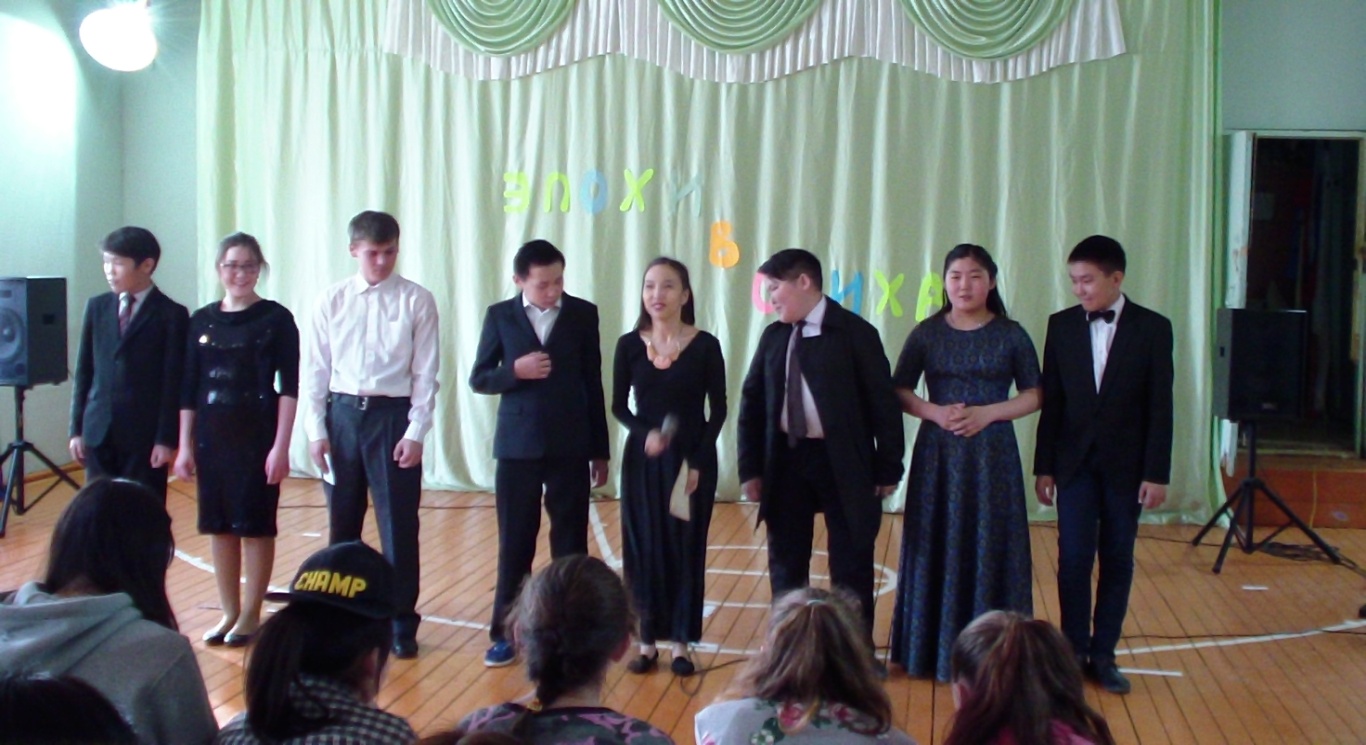 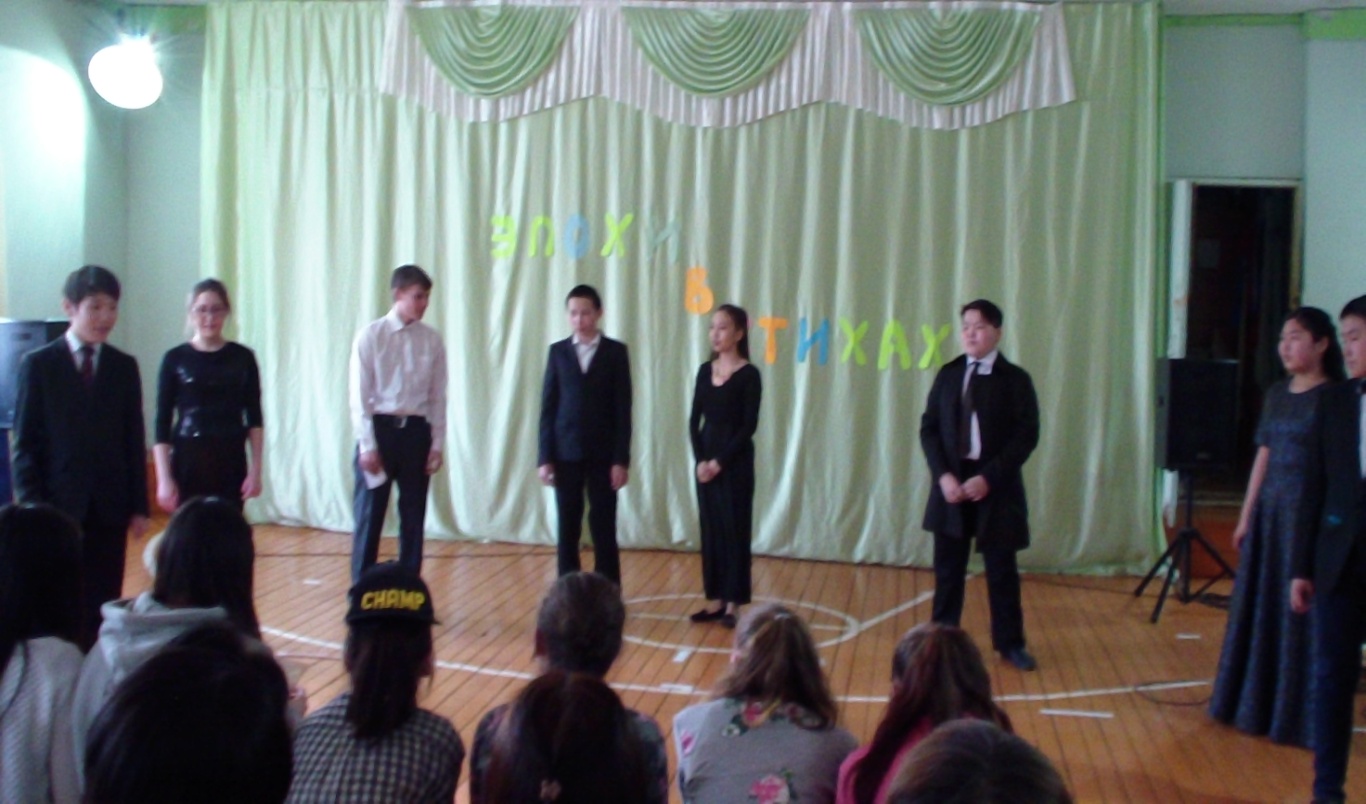 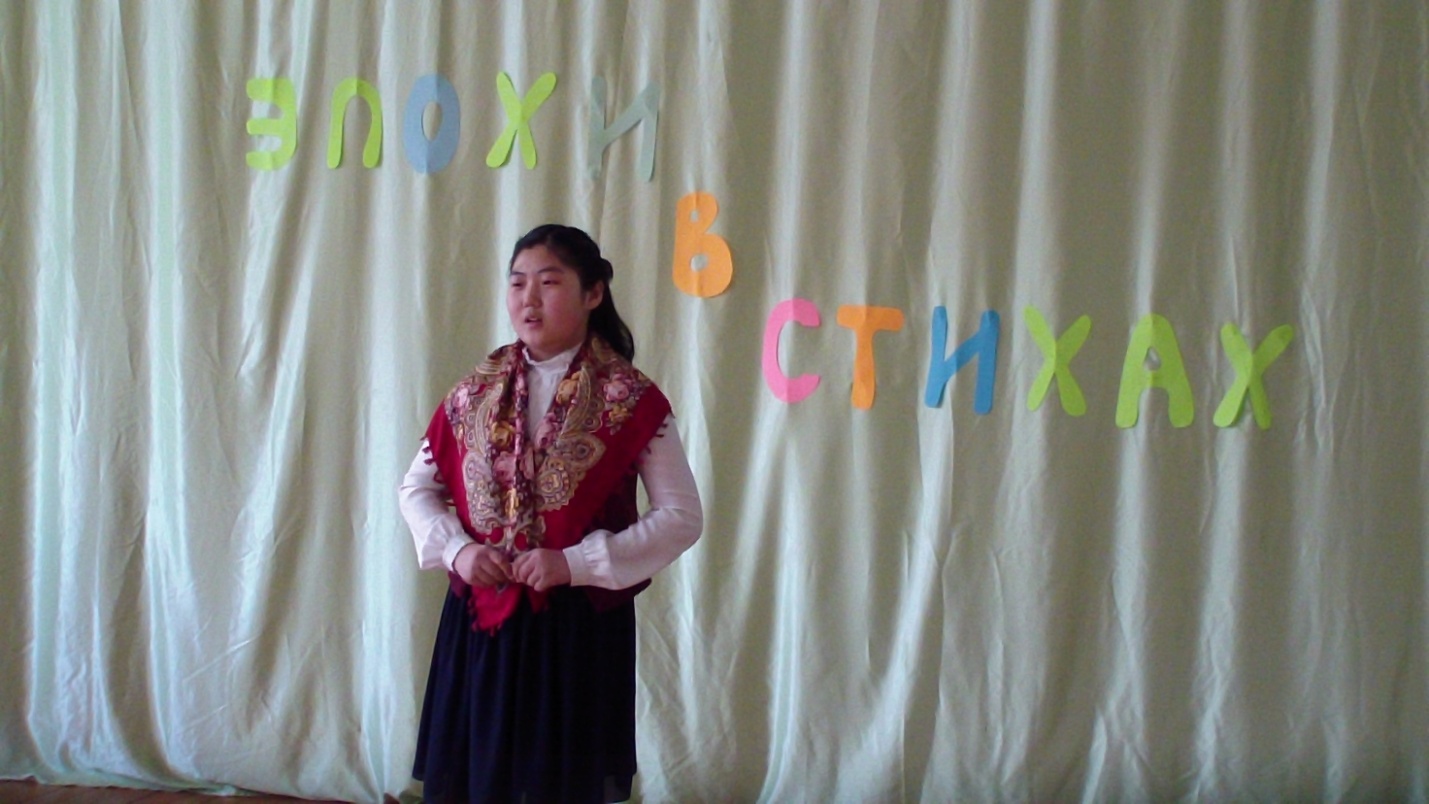 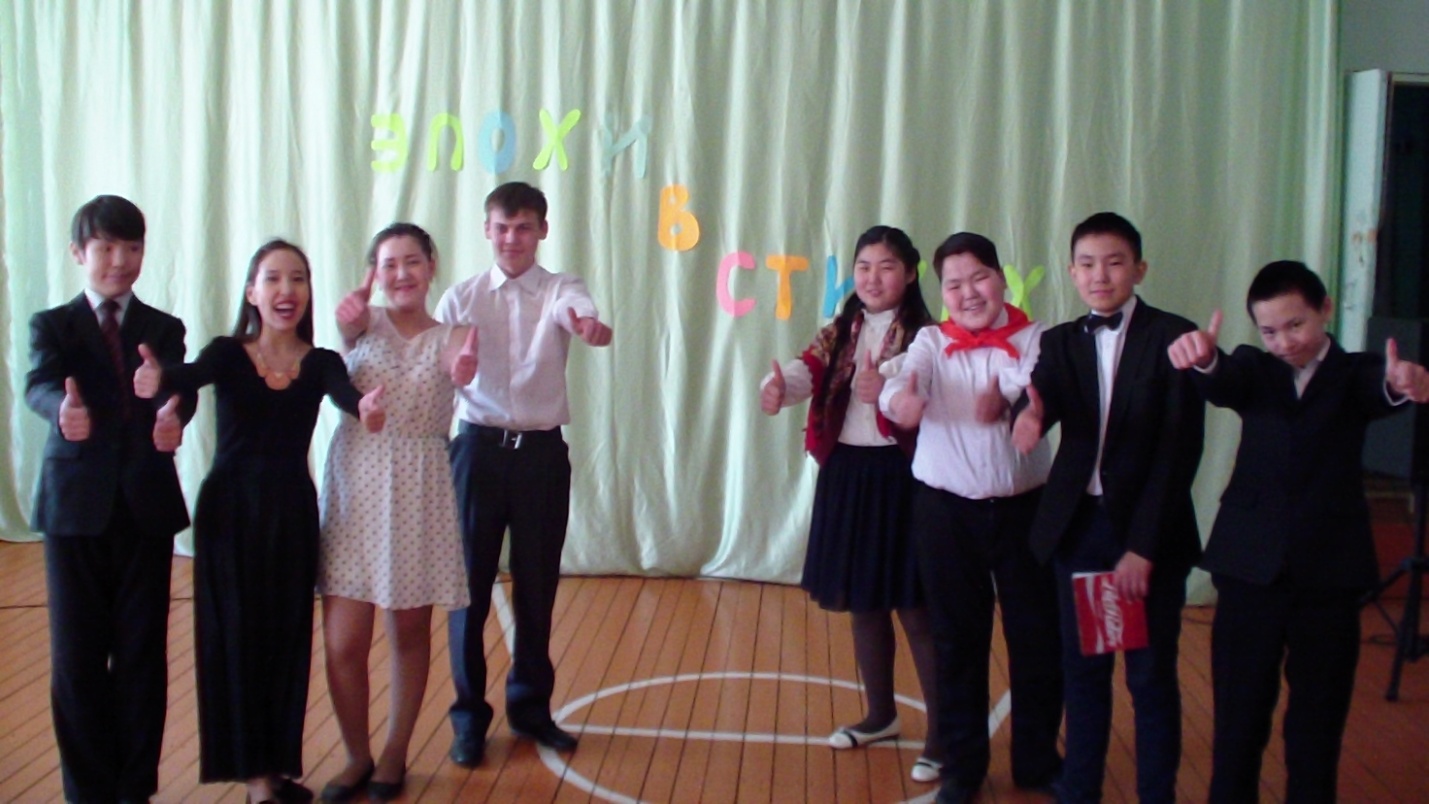 